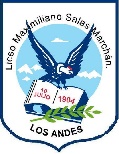 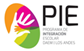 Objetivo de la clase: Reconocer con qué intención usa el autor distintos elementos léxicos valorativos y figuras retóricas. Actividad N°1 Lee el siguiente fragmento de un texto argumentativo del periodista y escritor Cristian Warnken, publicado en el año 2012 en el diario El Mercurio. Cuidado con Chile¿Qué pasaría si la Catedral de Notre Dame de Paris se quemará y se descubriera que el origen del incendio es producto de la negligencia de un turista extranjero que prendió fuego al interior de ella? ¿Qué ocurriría si por un descuido de un turista chileno se incendiara una sinagoga milenaria en Jerusalén o una mezquita en La Meca? El que miles de hectáreas de las Torres del Paine estén ardiendo es tan grave para Chile como lo serian para franceses, judíos e islámicos las imaginarias destrucciones que acabo de enumerar.Porque los templos de Chile son nuestras cumbres, nuestros bosques, porque nuestro tesoro espiritual y sagrado es nuestra geografía y paisaje. Por eso Neruda en su poema "Entrada a la Madera", cuando se sumerge en el bosque austral, afirma: "en tu catedral dura me arrodillo/ golpeándome los labios con un ángel". Hay turistas que, en estas lejanías, se arrodillan solo para hacer sus necesidades o quemar papel confort y hacer arder miles, millones de años dehistoria y prehistoria.¿Pero no somos nosotros mismos los peores turistas de lo propio? ¿No basureamos acaso nuestro litoral? ¿No hemos convertido a Valparaíso, Patrimonio de la Humanidad, en una postal pintada a la rápida “con una mano de gato” de colores chillones, ¿sin un mínimo sentido de nuestra propia estética e historia?……Warnken, C. (2012, 05 de enero). "Cuidado con Chile". El Mercurio. Recuperado de http://www.elmercurio.comLuego de haber leído el texto anterior, responde las siguientes preguntas: De acuerdo al texto leído, indicar ¿cuál es la problemática denunciada por el autor?¿Por qué crees tú que el autor compara estos grandes monumentos: Catedral de Notre Dame de Paris o una sinagoga milenaria en Jerusalén o una mezquita en La Meca con las Torres del Paine Realice una síntesis del párrafo con no más de dos líneas¿Qué figura literaria corresponde a las que están destacadas? ______________________________________________________________________________Actividad N°2: Práctica guiada Recuerda que la argumentación aparece en muchas situaciones de la vida cotidiana. Se argumenta cada vez que alguien intenta conseguir la adhesión de un interlocutor a su punto de vista. Para ello los diferentes emisores utilizan recursos del lenguaje para hacer más efectivo su discurso argumentativo. Por ejemplo, utilizan: Lee la siguiente Carta al director publicado en el Diario el Mostrador escrito por Natalia Reyes, antropóloga de la Universidad Austral.  El acoso callejero en Chile: un problema de machismo legitimado a través del piropoSeñor director:Desde hace unos meses hasta la fecha, en Chile ha comenzado a tomar fuerza una iniciativa para denunciar y penalizar el acoso callejero. Esta instancia es impulsada por el Observatorio Contra el Acoso Callejero (OCAC), un actor social que no ha dejado indiferente a los chilenos y chilenas, notándose que en distintos programas de televisión ha comenzado el debate a favor y en contra, poniendo en la palestra una forma específica de acoso callejero, que a simple vista es de lo más inofensivo, el denominado “piropo”. El piropo consiste en palabras galantes y no tanto provenientes de un desconocido, generalmente el piropo tiene una fuerte connotación sexual de violencia de género.Chile se autodenomina como un país machista, el discurso de los medios frente a esta demanda social feminista ha sido, muchas veces, tratar de llevar a la sátira el problema en sí, insistiendo incluso que el problema de estas mujeres que luchan por un trato igualitario y respetuoso en las calles chilenas, es que a ellas jamás les dirían algo “halagador” por ser “feas, desarregladas y para nada sexies”.La falacia detrás de esta argumentación está en que, según datos recogidos por el OCAC en su primera encuesta, el acoso callejero hacia las mujeres comienza a la edad promedio de 14 años.Otros de los argumentos para disculpar el acoso callejero es culpar a la mujer de ser muy provocativa o llevar muy poca ropa. Nuevamente un argumento falaz, puesto que el acoso callejero ocurre en cualquier época del año, independientemente de la ropa que utilice la víctima, según datos de la primera encuesta del OCAC.Como mujer puedo decir ciertamente que sí, existe acoso en las calles chilenas, pero ¿esta situación será frenada sólo con la implementación de una ley? Lamentablemente creo que no. Este problema es mucho más profundo, tiene que ver directamente desde la crianza más básica del ser humano. Un hombre que no aprende a respetar a las mujeres, es porque su madre (o primera cuidadora) jamás le enseñó a hacerlo.La reproducción del machismo, no es solamente a nivel masculino, donde la reafirmación de la masculinidad esté presente en este tipo de situaciones de acoso callejero, sino que está inmerso en la enculturación de las familias chilenas.Es común encontrar mujeres detractoras de esta iniciativa que esgrimen argumentos como: “Que son alharacas”. ¿Acaso es exagerado pedir respeto cuando salgo a la calle? Por cierto, que no, no lo es. Entonces, ¿por qué debo soportar la opinión libidinosa de un desconocido acerca de mi apariencia?La exigencia de esta ley por supuesto que ayuda a frenar situaciones extremas de acoso, como, por ejemplo, persecuciones, manoseos y exhibicionismo, sin que bajo la legislación actual queden impunes, puesto que, según la actual legislación chilena, sólo en caso de violación hay delito grave, ya que el artículo N.° 373 del Código Penal chileno está desactualizado.Luego de haber leído la carta anterior, responde las siguientes preguntas: ¿De qué se trata la carta al director leída?Del acoso callejero como una manifestación de la violencia de género.De la autodenominación de los chilenos como un país de carácter machista.De la invasión a la privacidad de las mujeres que reciben piropos en las calles.De los debates surgidos a partir de la iniciativa para penalizar el acoso callejero.¿Cuál es la Tesis (opinión del autor sobre el tema) que plantea Natalia Reyes en relación con el piropo callejero?  El piropo reviste una violencia hacia la mujer disfrazada de galantería.Es una falacia responsabilizar a las mujeres por el hecho de recibir piropos.Los defensores del piropo NO logran ver esta práctica como una forma de violencia.La existencia de una ley sobre el acoso callejero liberará a las mujeres de los piropos.Explique por qué el piropo no se puede considerar como un acto inofensivoLa autora da características positivas o negativas para defender su opinión ¿cuáles son ellas?, justifique con ejemplos del textoActividad N°3: Práctica independiente Lee las cartas al director seleccionadasCartas al directorNo al bocinazoSeñor director:Quiero manifestar mi agrado por las recientes voces de los lectores del diario que se alzan para denunciar el inadecuado y excesivo uso que les damos a nuestras bocinas.Estoy consciente de que se trata de un elemento de seguridad vial que no es posible eliminar de manera radical, pero sin embargo muchas personas en la actualidad usan la bocina para saludar a sus conocidos, pedir el diario en el semáforo, apurar al auto que está adelante, manifestar su rabia o frustración ante cualquier mínimo inconveniente que se le presenta en la ruta.Lamentablemente en nuestro país la bocina se utiliza para señalizar indiscriminadamente cualquier cosa que un automovilista desea hacer, involucrando todo tipo de sentimientos o emociones y descargando en plena vía pública todo el estrés acumulado durante el día.  En países como China, nadie toca la bocina porque está enojado y nadie se enoja porque le toquen la bocina. Muy distinta es nuestra situación.Rodolfo Guerrero Prohibición de las bocinasSeñor director:Estos últimos días hemos visto a algunos lectores del diario planteando la erradicación de las bocinas. Algunos, un tanto atrevidos, han llegado a señalar que al menos el 99% de los bocinazos se deben a una descarga emocional de las personas que conducen.No podría estar más en desacuerdo con eso; siendo conductor frecuente, debo decir que muy pocos bocinazos son una descarga emocional, por lo que yo he observado y analizado. De hecho, para mí, como para la mayoría de los conductores, el tocar la bocina es una de las escasas oportunidades de comunicación que se tiene con el vehículo próximo, y me parece, que para mejorar el tránsito, lo que hay que hacer es mejorar la comunicación y no empeorarla.Cabe preguntarse entonces por el uso adecuado de la bocina, ese uso salva vidas y evita accidentes, por lo tanto, creo que la prohibición de la bocina va en el sentido equivocado a lo que realmente queremos.Manuel JaraEn http://buscador.emol.com/emol/Manuel+Alberto+De+La+Lastra+JaraLuego de haber leído las cartas, responde las siguientes preguntas: ¿Cuál es la problemática común que presentan ambas cartas? El uso de las bocinas por parte de los automovilistas.La agresividad de los automovilistas en las carreteras.La incomunicación entre los automovilistas en la ruta.La falta de respeto hacia las reglas relativas al tránsito.¿Qué recursos del lenguaje (valorativos o léxicos) utiliza el autor? Nómbrelos ¿Cuál es la idea principal en la carta de Rodolfo Guerrera en el último párrafo? Sintetizar en un 3 líneas Estas mismas situaciones extremas de acoso callejero son condenadas por los defensores del piropo; no obstante, el piropo es defendido a capa y espada, puesto que sus defensores no lo ven como una forma de violencia.La violencia de género presente en el piropo es latente, disfrazada muchas veces de galantería, es la puerta de entrada a diversas situaciones de acoso callejero y a delitos más graves. Por lo tanto, tipificar la violencia verbal de género como delito grave es necesario en el sentido que muchas veces prevenir es mejor que lamentar.Natalia Reyes. Antropóloga y Bachiller en Humanidades y Ciencias Sociales de la Universidad Austral de Chile. Fuente: Recuperado en https://www.elmostrador.cl/noticias/opinion/2014/11/13/el-acoso-callejero-en-chile-un-problema-de-machismo-legitimado-a-traves-del-piropo/Para recordarSíntesis: para realizar una síntesis debemos tomar las ideas centrales del texto y para ello vemos las palabras que más se repiten, además expresando las ideas del autor con palabras propias sin que pierda su sentido. 